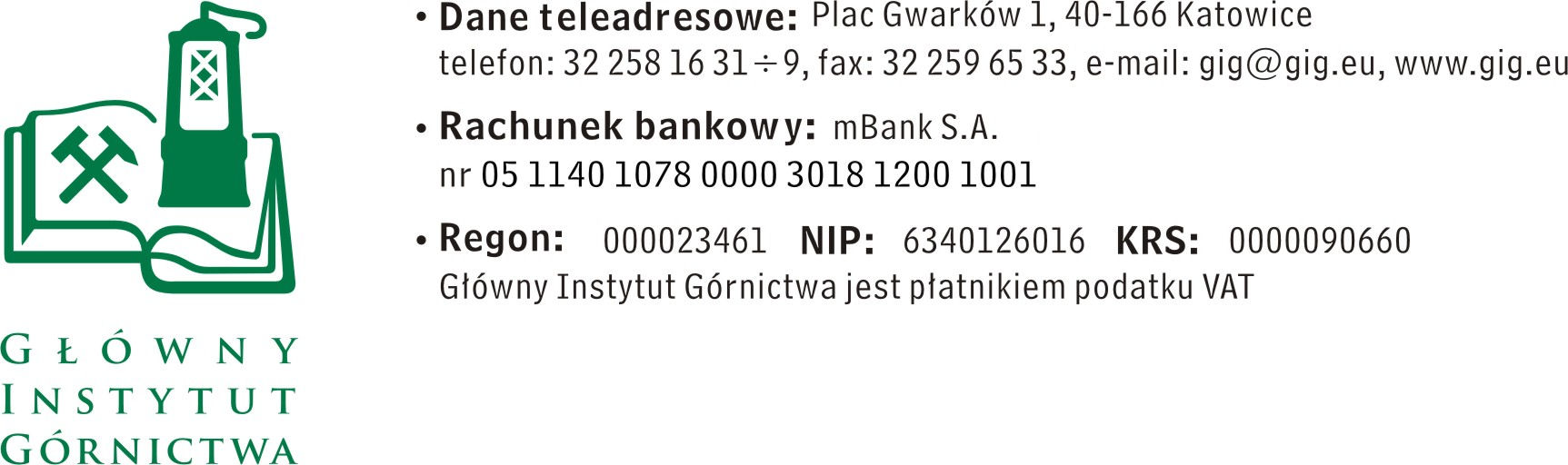 FZ-1/4883/KB/17/BR					                           Katowice, dn. 23.10.2017 r.ZAPYTANIE OFERTOWE  Dostawa detektorów gazuInformacje ogólne1.	Zamawiający: 	Główny Instytut GórnictwaZapytanie ofertowe prowadzone jest zgodnie z zasadami konkurencyjności Do niniejszego zapytanie ofertowego nie stosuje się przepisów ustawy z dnia 29 stycznia 2004 roku – Prawo Zamówień Publicznych ( Dz. U. 2010r., Nr 113, poz.759 ze zm.). Zamówienie jest realizowane z projektu: „Opracowanie stacjonarnego monitoringu jakości powietrza”Opis przedmiotu zamówieniaPrzedmiotem zamówienia jest dostawa detektorów gazu - sensorów spalania odpadów :1. Czujnik HCL (Chlorowodór) – 1szt. Wymagania:Typ: elektrochemicznyCzułość:  150 – 250 nA/ppmCzułość krzyżowa: NO2@5ppm < -150%  mierzonego gazuPrąd zera: ekwiwalent -0.6 do 3ppm Szum: ekwiwalent 0.1ppmLiniowość: błąd max 6ppm Zakres: 100 ppmCzas odpowiedzi: <200sZakres temperatur: -30˚C do 50˚C2. Czujnik HCN (Cyjanowodór) – 1szt. Wymagania:Typ: elektrochemicznyCzułość:  80 do 140 nA/ppmCzułość krzyżowa: H2S@20ppm  < 400% mierzonego gazuPrąd zera: ekwiwalent +-2.5ppmSzum: max 0.05ppbLiniowość: błąd max 4ppm Zakres: 100 ppmCzas odpowiedzi: <120sZakres temperatur: -30˚C do 50˚C3. Czujnik ETO (Tlenek Etylenu)- – 1szt. Wymagania:Typ: elektrochemicznyCzułość:  2000 do 3200 nA/ppmCzułość krzyżowa: H2S@20ppm  < 200% mierzonego gazuPrąd zera: ekwiwalent -0.6 do 0.75ppmSzum: max 0.1ppmLiniowość: błąd max 10ppm Zakres: 100 ppmCzas odpowiedzi: <200sZakres temperatur: -30˚C do 50˚C Czujniki powinny być kompatybilne z posiadanymi przez Zamawiającego  czujnikami  firmy Alphasense LTD.Wymagany termin wykonania dostawy – 14 dni  od  daty złożenia zamówieniaProsimy o padanie w ofercie następujących danych:-  cenę netto w PLN / brutto w PLN, uwzględniające wszystkie koszty wraz z kosztami transportu-  termin płatnościIII. 	Kryteria oceny ofert oraz wybór najkorzystniejszej ofertyKryteriami oceny ofert będą:Cena brutto = 95 % Termin płatności = 5%- do 14 dni – 0 pkt. - do 30 dni – 5 pkt. Zamawiający uzna za najkorzystniejszą i wybierze ofertę, która spełnia wszystkie wymagania określone w Opisie przedmiotu zamówienia.Cena podana przez Wykonawcę nie będzie podlegała zmianie w trakcie realizacji zamówienia.Informuję, że w przypadku zaakceptowania Państwa oferty zostaniecie o tym fakcie powiadomieni i zostanie wdrożone przygotowanie zamówienia. ZAMAWIAJĄCY zastrzega sobie prawo realizowania zamówień w ilościach uzależnionych  od rzeczywistych potrzeb oraz do ograniczenia zamówienia w zakresie ilościowym i rzeczowym,  co nie jest odstąpieniem  od umowy nawet w częściIV. Miejsce i termin składania ofertOfertę należy złożyć do dnia 31.10.2017 do godz. 12.00 Ofertę można złożyć drogą elektroniczną, faxem lub w siedzibie Zamawiającego:Główny Instytut Górnictwa,Plac Gwarków 1, 40-166 Katowice,fax: 32 259 22 05; email: kbula@gig.euKontakt handlowy:	 Krystyna Bula	- tel. (32) 259 25 11- fax: (032) 259 22 05 Zamawiający informuje, iż ocenie podlegać będą tylko te pozycje, które wpłyną do Zamawiającego w okresie od dnia wszczęcia niniejszego rozeznania rynku do dnia, w którym upłynie termin składania ofert.Zamawiający zastrzega sobie prawo do unieważnienia zapytania ofertowego w każdej chwili, bez podania przyczyny.ZAPRASZAMY DO SKŁADANIA OFERT                                                                   Kierownik Działu Handlowego                                                                     Mgr Monika Wallenburg                                                                                                                                   Załącznik nr 1do zapytania ofertowego  Nazwa/Imię i Nazwisko Wykonawcy:.........................................................................Adres: ……………………………………….NIP: ………………………………………………Regon: ……………………………………………Nr tel.:	……………………………………………Nr faksu: ………………………………………..Adres e-mail:	…………………………………..Nazwa banku: …………………………………Nr rachunku:	…………………………………Główny Instytut Górnictwa Plac Gwarków 1 40-166 Katowice FORMULARZ OFERTOWY nr ......................... z dnia ...................W odpowiedzi na zapytanie ofertowe z dnia ……………..  na dostawę ……………………………… oferujemy wykonanie przedmiotu zamówienia zgodnie 
z warunkami zawartymi  w/w zapytaniu ofertowym za cenę: netto: …………………………… / PLNsłownie:………………………………………………………………………………………wartość podatku VAT (przy stawce ……..%): …………… … / PLNsłownie: ………………………………………………………………………………………brutto: ………………………… /  PLNsłownie:………………………………………………………………………………………- upusty cenowe ( jeśli dotyczą ): 	...................................Termin płatności:  ………………………….. ( należy wpisać: 14 lub 30 dni)Oświadczenie Wykonawcy: Oświadczam, że cena brutto obejmuje wszystkie koszty realizacji przedmiotu zamówienia,Oświadczam, że spełniam wszystkie wymagania zawarte w Zapytaniu ofertowym,Oświadczam, że uzyskałem od Zamawiającego wszelkie informacje niezbędne do rzetelnego sporządzenie niniejszej oferty, Oświadczam, że uznaję się za związanego treścią złożonej oferty, przez okres 30 dni od daty złożenia oferty.                                                                                                                                               ......................................................                               .............................................................(miejscowość, data)						         (podpis osoby uprawnionej)Lp.Nazwa przedmiotu zamówienia*   JednostkamiaryIlość Cena jedn.     (netto)      
w PLNRabat ……..% w PLN Wartość ogółem (netto) po rabacie
 w PLNKwota podatku VAT          
 w PLNWartość  ogółem (brutto) 
w PLN123456789RAZEM : RAZEM : RAZEM : RAZEM : RAZEM : 